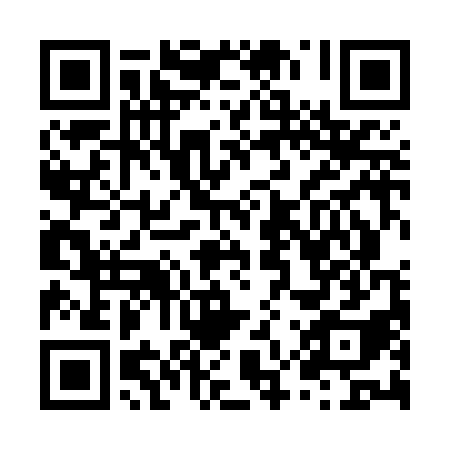 Ramadan times for Unterbuchbach, GermanyMon 11 Mar 2024 - Wed 10 Apr 2024High Latitude Method: Angle Based RulePrayer Calculation Method: Muslim World LeagueAsar Calculation Method: ShafiPrayer times provided by https://www.salahtimes.comDateDayFajrSuhurSunriseDhuhrAsrIftarMaghribIsha11Mon4:464:466:3012:203:306:106:107:4812Tue4:444:446:2812:193:316:116:117:4913Wed4:424:426:2612:193:326:136:137:5114Thu4:404:406:2412:193:336:146:147:5215Fri4:384:386:2212:183:346:166:167:5416Sat4:354:356:2012:183:346:176:177:5617Sun4:334:336:1812:183:356:196:197:5718Mon4:314:316:1612:183:366:206:207:5919Tue4:294:296:1412:173:376:216:218:0120Wed4:264:266:1212:173:386:236:238:0221Thu4:244:246:1012:173:396:246:248:0422Fri4:224:226:0812:163:406:266:268:0623Sat4:194:196:0612:163:416:276:278:0824Sun4:174:176:0412:163:416:296:298:0925Mon4:154:156:0212:153:426:306:308:1126Tue4:124:125:5912:153:436:326:328:1327Wed4:104:105:5712:153:446:336:338:1528Thu4:074:075:5512:153:456:356:358:1629Fri4:054:055:5312:143:456:366:368:1830Sat4:024:025:5112:143:466:386:388:2031Sun5:005:006:491:144:477:397:399:221Mon4:584:586:471:134:487:417:419:242Tue4:554:556:451:134:487:427:429:253Wed4:534:536:431:134:497:447:449:274Thu4:504:506:411:134:507:457:459:295Fri4:484:486:391:124:517:467:469:316Sat4:454:456:371:124:517:487:489:337Sun4:434:436:351:124:527:497:499:358Mon4:404:406:331:114:537:517:519:379Tue4:374:376:311:114:537:527:529:3910Wed4:354:356:291:114:547:547:549:41